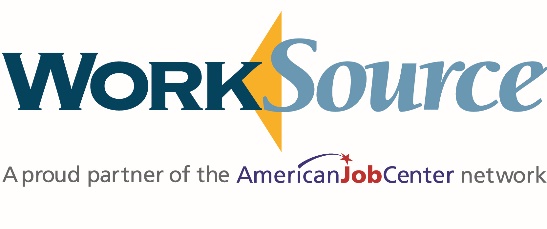 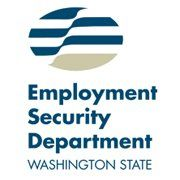 Migrant & Seasonal Farmworker Resources Columbia River Gorge: Klickitat, Skamania, Hood River, Wasco Counties		Healthcare, Finances & Personal Protective Equipment		Healthcare, Finances & Personal Protective EquipmentConcernPossible ResourcesAffordable healthcare, improved health & wellness Klickitat County Public Health DepartmentSkamania County Community HealthHood River County Health DepartmentNorth Central Public Health District (NCPHD)One Community HealthWork Safety Complaint:Their employer is not taking the proper precautions at work to protect employeesWashington:WorkSourceWA – Leticia Valle (509) 774-7241DOSH Complaint Form or 800-423-7233Oregon: Having little or no savings to fall back onLocal financial literacy servicesESD Financial Capabilities classesUnemployment Insurance: Washington: esd.wa.gov;  833-572-8400Oregon: 877-345-3484; www.oregon.gov/EMPLOY/UnemploymentNot having enough money for car or house paymentConsumer Financial Protection BureauMaking Home AffordableLocal housing assistance resourcesWA State Housing and Essential Needs Referral ProgramCatholic Charities Housing ServicesOffice of Rural and Farmworker HousingOIC of Washington Housing Assistance ProgramWashington State department of Health Migrant Farmworker Housing ProgramWashington Gorge Action ProgramsMid-Columbia Housing AuthorityNot having health insuranceAffordable Care ActApple Health (Washington Medicaid)Local Farm Worker Clinics & Health CentersHood River County Health DepartmentOregon Health PlanStaying on top of bills and other paymentsWashington Gorge Action ProgramsESD Financial Capabilities classesConsumer credit counselingLocal financial literacy servicesHaving enough money for food and basic expensesWashington Gorge Action ProgramsESD Financial Capabilities classesProvision of information to local community service organizations that help with food, transportation, etc.Washington State Basic FoodWA State Housing and Essential Needs Referral ProgramWA State Child Care Subsidy ProgramSocial Services & Leadership GroupsThe Next Door, Inc.Personal Protective Equipment (PPE)Masks:  https://www.dhvani.com/pages/freemasksFace Shields: HMB500 (Home Made Brigade?)Hand Sanitizer – Local breweries, distilleries, wineriesHand Washing Station: need one for every 10 workers (1 station/10 workers)FoodFoodConcernPossible ResourcesAffordable foodsBingen, WA Food Bank – 115 W Steuben StStevenson Food Bank – 683 Rock Creek DriveGoldendale Food Bank – 112 East Main, GoldendaleKlickitat Food Bank – 92 Main Street, KlickitatColumbia Gorge Food Bank – The Dalles, ORhttps://www.oregonfoodbank.org/about-us/locations/the-dalles/FISH Food Bank – 1130 Tucker Rd. Hood River, ORWashington Gorge Action ProgramsSchool Meals for StudentsWhite Salmon Valley School DistrictFree BF & Lunch for students under 18 y.o.Hood River County School DistrictStevenson-Carson School DistrictGoldendale School DistrictWasco County School DistrictHousingHousingConcernPossible ResourcesAffordable housing & servicesWashington Gorge Action ProgramsMid-Columbia Housing AuthorityCatholic Charities Housing ServicesOffice of Rural and Farmworker HousingOIC of Washington Housing Assistance Program for farmworkersWashington State Department of Health Migrant Farmworker Housing ProgramQuarantine HousingBalch Hotel in Dufur, OR will house quarantined individualsSuper 8 in The Dalles, OR will house quarantined individualsHood River Emergency Operations Center (EOC) is working with Hood River Inn and Hood River HotelCommunications, Education and TrainingCommunications, Education and TrainingConcernPossible ResourcesLatest information from Local &State LeadershipRadiotierra.org (mostly Spanish Language)Facebook: Departamento para la Seguridad del Empleo – Estado de WashingtonGED preparation & Computer ClassesOn Hold – Tuesday’s 6pm-8pm @ Mid-Valley Elementary School (Odell, OR)More training or education to get a good jobFree Virtual Workshops at WorkSourceWA.comWA State Labor Market Info- see what education level is typical for jobs of interest Money to pay for training/education that is neededConnect with WIOA Title I Case ManagerOIC of WashingtonOregon Human Development Corporation (OHDC)Training BenefitsWorker RetrainingFinancial AidResources to address illiteracy/limited educationGED ProgramsKhan Academy Gcflearnfree.orgHigh School Equivalency (HEP) ProgramsResources to address language barriersOIC of Washington Local ESL ClassesColumbia Gorge Community College Being successful in a training program (family support, skills needed to be successful inLocal Skills Assessments (Prove-It, Key Train, etc)Community College Placement ExamJob SearchJob SearchConcernPossible ResourcesFinding a good job quicklyJob Hunter/Seeker Virtual WorkshopsSFS Mod 1: Work ConceptsSFS Mod 6: Work Concepts IICreating a resume and cover letterResume and Cover Letter Workshop at WorkSourceWA.comResume Writing- GCF Learn FreeBackground issues or difficulty passing a background check Reentry support – WorkSource Columbia Gorge StaffKnowing how to effectively search for workJob Hunter/Seeker Workshops at WorkSourceWA.comSFS Mod 1: Work ConceptsJob Search Strategies workshopNetworkingAttending virtual events GCF Learn Free Job Search and NetworkingKnowing my skills and abilities and how to explain them to employersJob Hunter/Seeker Virtual WorkshopsSelling Yourself- Career BridgeSkills and Abilities Analysis workshopTransferring Skills to a New CareerGCF Learn Free Job Search and NetworkingIdentifying Work Place SkillsPresenting myself well in an interview; responding appropriately to interview questionsJob Hunter/Seeker Workshops at WorkSourceWA.comSFS Module 3: CommunicationInterviewing workshopsMock interview with WSSInterviewing Skills- GCF Learn FreeKnowing how to obtain legal assistance or resolution of Immigration issuesWashington LawHelpWashington State Commission on Hispanic AffairsOregon Law CenterImmigration Counseling Services, Hood RiverUse of Resources and ServicesUse of Resources and ServicesConcernPossible ResourcesHaving to use a computer, the internet, or other types of technology to search for workUse your kids and the technology given to them for homeschooling from school districtsJob Hunter/Seeker Workshops at WorkSourceWA.comComputer Basics workshopsBasic Parts of a ComputerUsing a MouseTyping/Using a Keyboard10 Things You Must Know to be Computer Literate Using Internet BrowsersUsing Search EnginesApplying for Jobs in Confusing Online Application SystemsGetting help and support w/ my job searchWorkSource staffJob Hunter/Seeker Workshops at WorkSourceWA.comWorkSource job clubsSFS Modules (all)	Connecting w/ employersWorkSource staffWorkSource hiring events/job fairsWorkSource job referralReferral to H2-A Job OrdersTransportation, clothes, or childcare for job interviewsGorge TranslinkColumbia Area Transit (CAT) – Hood RiverMt. Adams Transportation Services – Goldendale/White SalmonSkamania County TransitThe Link – The Dalles, ORSherman County TransitThe Next Door, Inc. – Hood RiverBFET (based on eligibility)WIOA Title I services (based on eligibility)WorkFirst (based on eligibility)Referrals to community service organizations that offer these servicesWA State Child Care Subsidy ProgramEPIC Headstart ProgramsInspire Development Centers